Непосредственно образовательная деятельность педагога-психологас детьми старшей группы «Шумелка»Педагог-психолог: Литовская Марина Суреновна.Цели занятия: -развитие зрительной и слуховой памяти у детей старшего дошкольного возраста -понизить уровень психоэмоционального напряжения посредством метода игровой терапии. Задачи: Развивать слуховое и зрительное восприятие               Развивать внимание.               Развивать мышление и речь.               Развивать общую и мелкую моторику.Оборудование:  посылка,  пустые капсулы от киндер-яиц, наклейки, тарелочки с крупами (красная чечевица, соя, белая фасоль, арахис, кукуруза), колонка, картинки.Ход непосредственной образовательной деятельности 1.Орг.момент (2 мин)Звучит  музыка (музыка из мультфильма три кота)Педагог-психолог заводит детей в группу, все ребята заходят взявшись за руки цепочкой под музыку образуя круг. Здравствуйте ребята зовут меня Марина Суреновна, а как вас зовут я прочитаю у вас на бейджиках. Когда мы здороваемся, мы желаем друг другу здоровья, а когда дети здоровы-они растут. Проверим? Присядем  на присядки и поздороваемся тихо-шепотом, немного подрастая здороваемся чуть  громче.Присоединяются ножки к приветствию, то потопочем ногами и говорим еще громче здравствуйте. Руки вытягиваем вверх и тянемся всем телом, говорим громко, громко ЗДАВСТВУЙТЕ!!!Я думаю, вы уже чуточку подросли.Ход мероприятия:В гости пришла к вам не с пустыми руками, а с посылкой, прочитаем от кого? Повторяйте слова и движения за мной так тут написано.Разминка (1 мин.)Кто мурлычет под рукой?Носик розовый такойУ кого это усыУдивительной красы?Пьет из блюдца молоко и шагает так легкоЛапкой умывается,Как он называется?Посылка с посланием (1 мин)Ребята это посылка от котят из мультфильма «три кота» они научились делать  «шумелки» которые поднимают настроение. Отправили нам все необходимое и инструкцию к ним. Посмотрим, что же там лежит? Что это ребята?-Пустые капсулы от киндер яиц. Ребята, а  вы получали когда-нибудь такие киндеры. Что вы чувствовали при этом? (Радость!)Когда вы увидели только капсулы от «киндеров» без шоколада и игрушки какие чувства в вас проснулись? о чем вы подумали? (грустно, что нет игрушки)Звонок на сотовый телефон (2 мин)Звонит телефон. Психолог: Извините пожалуйста, мне нужно ответить на звонок. «Алло! Да! Что? Зайти в магазин? Хорошо. А что купить?Ребята запоминайте: молоко, яйца, сахар, муку, масло, варенье, сметану. Пока». Интересно, зачем бабуле все эти продукты? Точно она будет печь блины. В молоко добавить яйца взбитые с сахаром, потом муку, будет печь на масле и вкусные всего блины с вареньем и сметаной                                          Техника безопасности (1 мин)Ой, ребята посмотрите тут еще послание в посылке (нос, рот, ухо, перечеркнутые знаки, что это может означать? (приклеиваем к доске, проговариваем ТБ) Коржик напоминает вам о технике безопасности.Играть необходимо под наблюдением взрослогоНельзя крупы брать в рот.Помещать в нос, ухо.Разбрасывать нельзя, можно наступить и упасть.Ребята, нам удобно будет стоя собирать «шумелку»? Может пройдем за стол?Можно высыпать крупы из мешочков в тарелочки которые стоят перед вами. Вам они  знакомы? Знаете, как они называются? НетХотите узнать?  Игра «Найди картинку в группе» (2 мин)В инструкции написано, что в вашей группе мы найдем название круп?Приносите картинки к магнитной доске. Будем вместе распределять по группам, где бобовые, где зерновые по вашему мнению.Ребята встают и ищут по группе картинки (чечевица, соя, фасоль, арахис, кукуруза.)Чечевица бывает всех цветов радуги. Арахис относится не к орехам, а к бобовым овощам и растет в земле.Попкорн  это один из видов кукурузы.Борщ из фасоли пробовали?Из сои получается продукт близкий по вкусу к кофе.И оказывается, все эти культуры научились выращивать у нас на Ставрополье. Теперь далеко за этими культурами ездить не придется.Игра «Угадайка» (4)Хотите поиграть в игру «Угадайка». 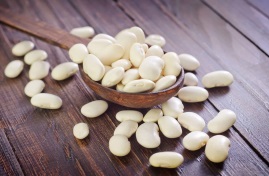 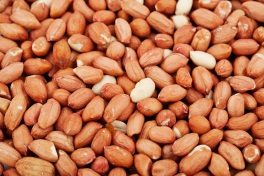 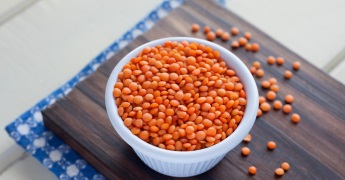 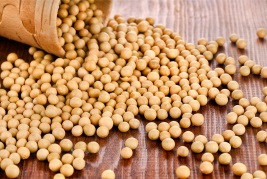 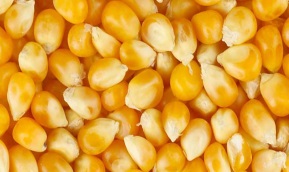 Ребята становятся у стола на котором лежат картинки (размер А5). Проговариваем названия, запоминаем картинку и порядок ее расположения. Переворачиваем и игра начинается.  Дети по заданию вспоминают, где расположена нужная картинка, переворачивают, проверяют и называют. Для жизни нам и растениям нужна вода.А я знаю замечательную «шумелку» про дождик, хотите пошуметь? Пройдем за столы?Пальчиковая гимнастика(1 мин)Повторяйте за мнойЕсли дождь стучит по крыше этот грохот сильно слышно(стучим кулаками по столу)Если шлепает по лужам это слышно чуть по хуже(хлопаем ладошками о стол)А попавши в камыши он тихонечко шуршит (пальцами по столу)Практическая часть (5 мин)Вам теперь знакомы названия всех круп в тарелочке? У меня вот есть фасоль, а у вас есть? покажите? А чечевица? Арахис? Предлагаю вам нажимая двумя большими пальцами на середину капсулы открыть ее и наполнить содержимым мешочка. 2.Насыпаем выбранный материал для шумовой музыкальной игрушки. Звучание наполнителей будет разным: звонким (фасоли) или глухим (арахиса). (Проверим звучание)3. Ребята, а если нам наполнить полную капсулу получится звучание? Нет4. В инструкции от Коржика написано заглянуть под тарелочку. Что там? (наклейки стразы) Интересно для чего это нам? Можем украсить «шумелку»? Украшаем музыкальную игрушку наклейками.5. Получилась у нас игрушка "шумелка" которая поднимает настроение? Хотите послушать как они звучат? Все у  кого наполнена фасолью пошумите мы послушаем, у кого арахис? Чечевица? Кукуруза? Соя?Ребята выходите в круг вместе послушаем как звучат наши «шумелки»?Повторяем за мнойИтоговая физ. минуткаЯ играю высоко (руки поднимаем вверх и трясем игрушками)Я играю низко (руки опускаем вниз и трясем игрушками)Я играю далеко (вытягиваем вперед)Я играю близко (прижимаем к себе)Я звучу! Звучу! Звучу! (сильно трясем, вытянув руки вверх)Я молчу! Молчу! Молчу! (прячем за спину)И еще раз немного быстрее и громче, и еще быстрее, очень быстро и громко.Ой, совсем  забыла мне же пора в магазин напомните пожалуйста, что мне нужно купить? (молоко, яйца, сахар, масло, варенье, сметану.)  Рефлексия (1 мин)Ребята, вы узнали сегодня что-нибудь новое для себя?А что вам понравилось делать больше всего?Что бы вы хотели  повторить?Может ли вам пригодится  это когда-нибудь?У кого сегодня все получилось, «пошумите» громко подняв высоко «шумелку».А у кого не все получалось, но обязательно получится тихо пошумите опустив руки.Спасибо за внимание попрощайтесь с  нашими гостями 